«Развитие речи»Тема: «Мой милый, добрый город…»Задачи.закрепить представления детей о родном городе, познакомить их, с некоторыми его достопримечательностями;                                   формировать представления детей о малой родине, стране, познакомить с флагом России, закреплять знания детей о названии родного города, поселка.формировать речь детей, мышление, расширять словарный запас, развивать интерес к игровой деятельности.Воспитывать патриотические чувства, чувство гордости за свой город, желание сохранять чистоту, порядок в своем городеМатериал: иллюстрации достопримечательностей города, макеты зданий города.Интеграция образовательных областей: «Коммуникация», «Социализация», «Физическая культура», «Аппликация»(групповая)Предварительная работа: беседы с детьми о России, Нефтегорске, рассматривание иллюстраций, фотографий с изображением Нефтегорска. Чтение стихов.1. - Придумано кем-то просто и мудро.При встрече здороваться – доброе утро!Доброе утро, солнцу и птицам.Доброе утро, улыбчивым лицам.- Улыбнитесь друг другу и пожелайте доброго утра.- Я сейчас прочитаю стихотворение, а вы послушайте, и скажите, о чем мы сегодня будем говорить на занятии.«Мой город»Мой милый, добрый город,Ты очень дорог мнеТы лучший город в миреНа  всей большой земле.Люблю гулять я с папойПо улицам большим.И улыбаться людям, знакомым и чужим.Вбегает Карлсон.-Здравствуйте ребята! Я путешествовал по свету, побывал во многих городах и заблудился. Скажите мне, пожалуйста, в какую страну я попал, в каком городе я оказался?- сегодня мы с ребятишками здесь как раз и собрались для того, чтобы поговорить о нашей стране, и о нашем родном городе.  Ребята, давайте расскажем Карлсону, как называется страна, в которой мы с вами живем?-Правильно, ребята, мы с вами живем в стране, у которой удивительное имя- Россия! Давайте все вместе повторим это красивое имя – Россия.* Повторяют слово - Россия- Много красивых стран есть на земле, везде живут люди, но Россия – необыкновенная страна, потому что она – наша Родина.- У каждой страны, и России есть свой флаг.  А у нас в группе есть флаг России? Какие цвета на флаге? (состоит из 3х полос: верхняя – белая, средняя – синяя, нижняя – красная.)*Повторяют 3 цвета флагаКарлосон: «Ой, как интересно.. А как называется ваш город?Дети : «Нефтегорск»*Повторют слово - Нефтегорск- А сейчас ребята, я предлагаю прогуляться по нашему городу и показать его нашему гостю.ФизминуткаПо Нефтегорску идемЗвонко песню мы поемМы по улицу шагаемНоги ровно поднимаемДелай шаг – раз, дваВзмах руками – три, четыреПовертели головойВлево – вправо. Хорошо!Прыгнем вместе высоко.И побежали легко.- как еще раз называется наш город?- вот мы с вами и шли, шли и пришли к … МАКЕТЫ Зданий и достопримечательностей города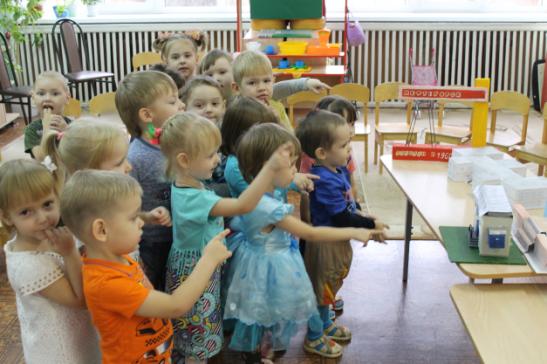 Загадки :  Это что за чудный дом? Сто детишек в доме том,Дом детишкам очень рад.Что же это? .. детский садв этом домике врачи.Ждут людей, чтоб их лечить.Всем они помочь, готовы – Отпускают лишь здоровых. (больница)Стоит весёлый, светлый дом.Ребят проворных много в нем.Там пишут и считают,Рисуют и читают. (школа)Ты можешь здесь купить конверт.Послать посылку срочно.Всем передать большой привет.Ведь это здание… почтаЕсли холодильник пуст, Закончились продукты.Ты сюда входи скорее.И бери корзину,Покупай, что повкуснее.В нашем.. (магазине)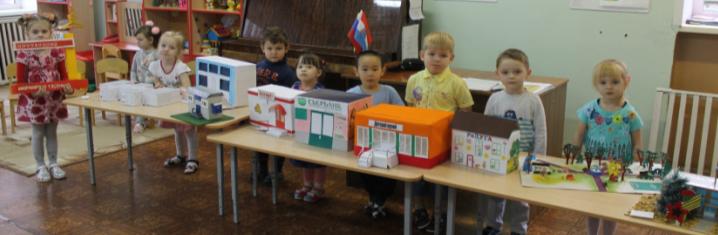 -Карлсон, а хочешь знать что же еще есть в нашем Городе?Тогда вставай с ребятами и повторяй за нами:«Физ.минутка»«Мы по городу шагаем»Мы по городу шагаем.То, что видим, называем.Светофоры и машины,Школы и магазины,Скверы, улицы, мосты.И деревья, и кусты!- Посмотри, Карлсон, наши ребятки принесли еще фотографии на которых изображены любимые места для прогулок по нашему городу.Карлсон: ребята, а у меня идея! Давайте сделаем свой город.. Волшебный! Сейчас, сейчас,.. (убегает за дверь за конвертом) вот, смотрите, смотрите что у меня есть.. это конверт Волшебный и в нем… волшебные иллюстрации… давайте каждый из вас возьмет любую иллюстрацию и приклеит, а потом посмотрим, что у нас получится..Дети приклеивают понравившиеся картинки, Карлсон и воспитатель помогает. 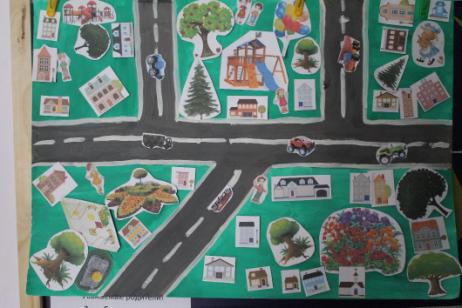 - Посмотрите что у нас получилось… - Вам нравится?- Как назовем этот город?Карлсон прощается: спасибо Вам ребята, но мне пора лететь дальше у меня долгий путь..Дети прощаются с Карлсоном.-какова была цель занятия? Что мы собирались делать на занятии?*ребенок повторяет 2-3 раза-а удалось ли нам выполнить всё что мы запланировали? Хорошо вы это сделали?* а ты как считаешь?Педагог обобщает: мы хорошо поработали- Ребята, я предлагаю вам дома придумать вместе с родителями название нашего города, а завтра мы выберем самое интересное название.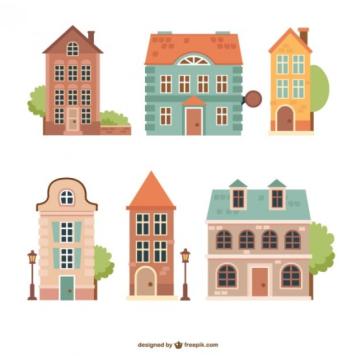 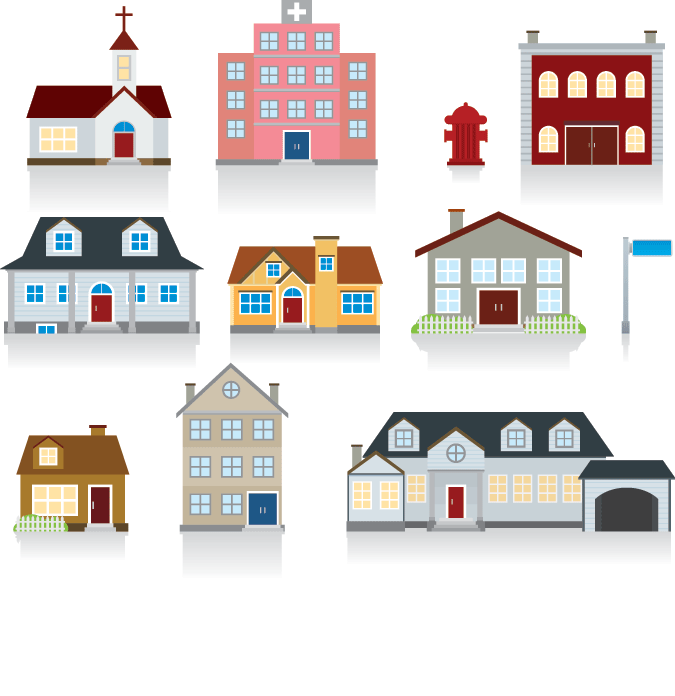 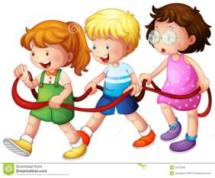 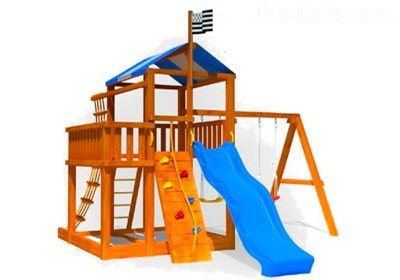 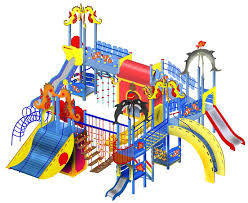 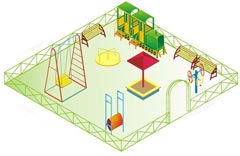 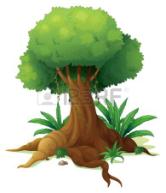 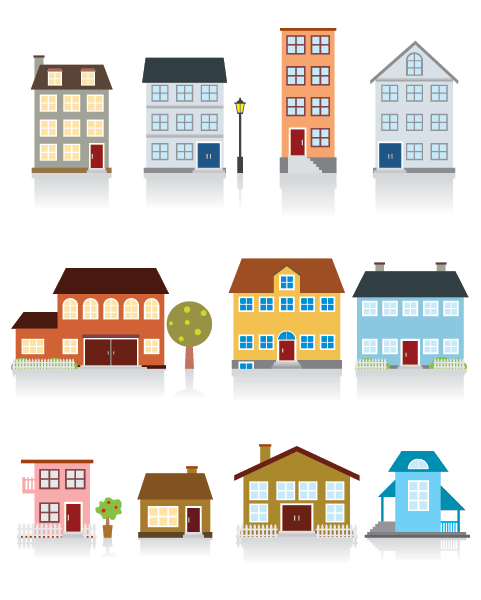 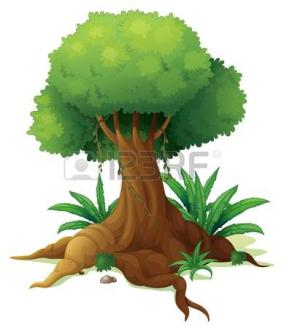 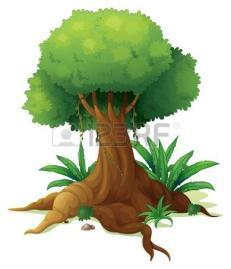 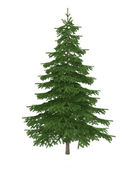 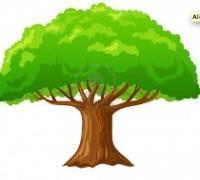 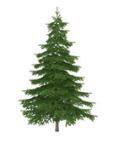 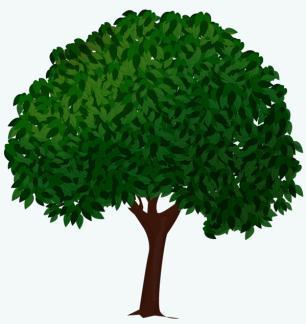 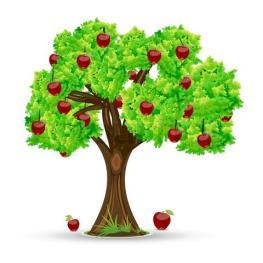 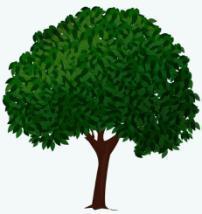 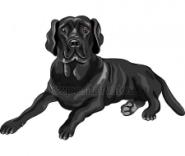 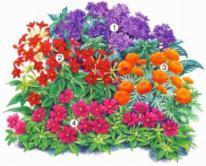 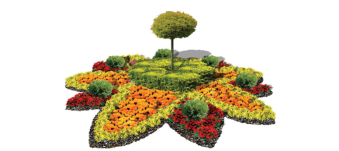 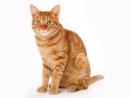 